Ještě jednou Vám všem přeji krásné a pohodové velikonoční svátky. V tomto týdnu budeme opakovat a upevňovat již probrané učivo. Ti, co nestíhali, mají možnost vše do konce týdne dodělat. Připomínám 8. dubna z organizačních důvodů neproběhne online výuka. Dohodneme si čas a já Vám v tento den předám na dvoře školy sešity.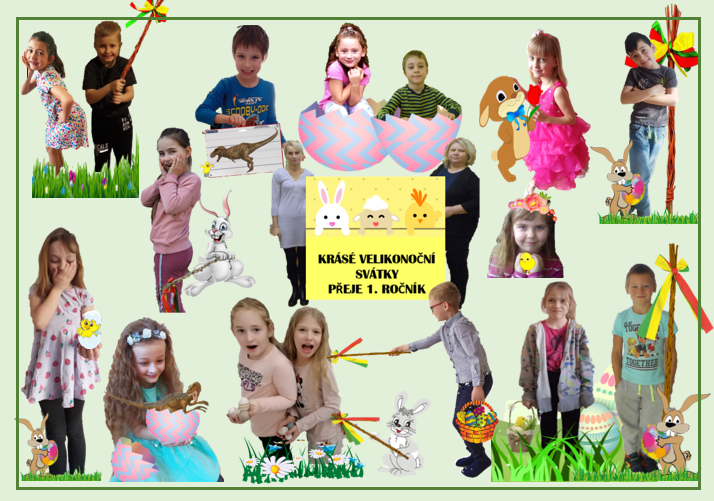 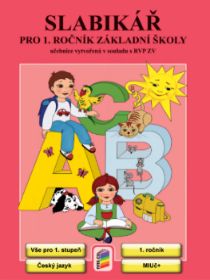 V tomto týdnu budeme opakovat písmenko Č, č a Ž, ž Ve slabikáři trénujte čtení až do str. 67 PS ke slabikáři do str. 40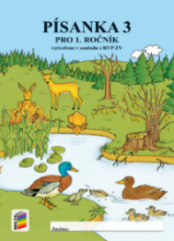      V tomto týdnu dopíšeme vše, co jsme zatím nestihli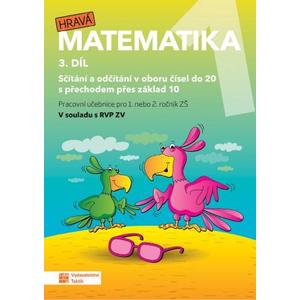 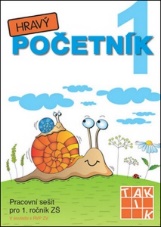   Budeme pracovat do str. 10					V početníku vypracujeme celou str. 31									str. 32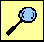 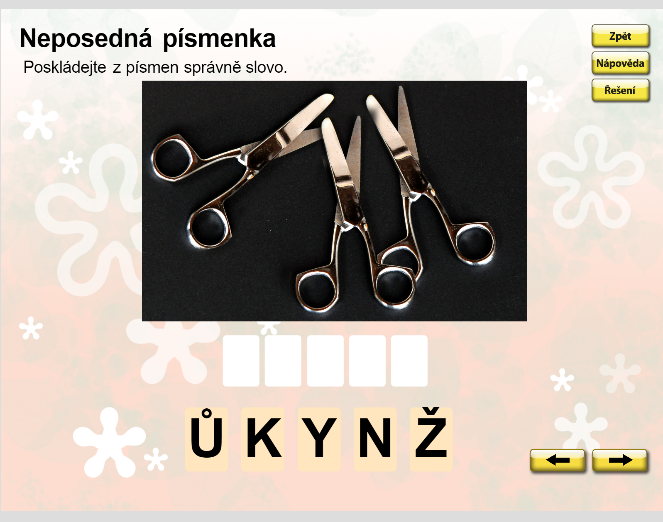 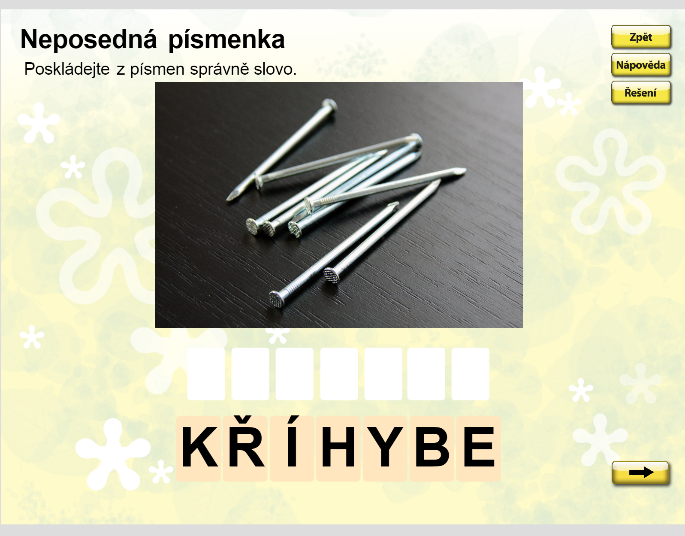 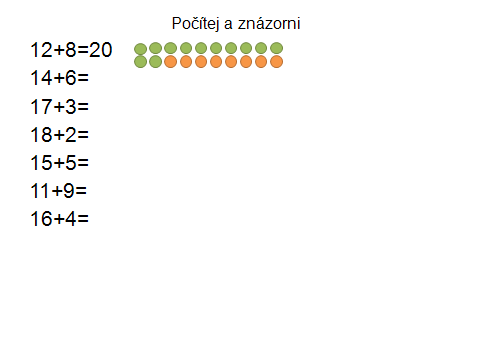 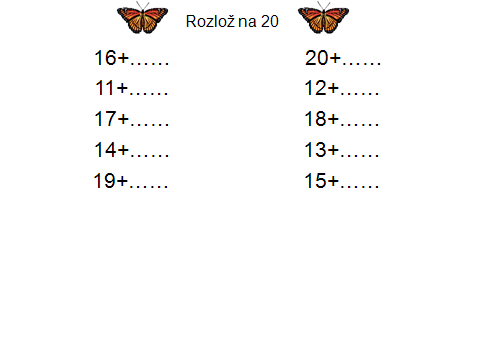 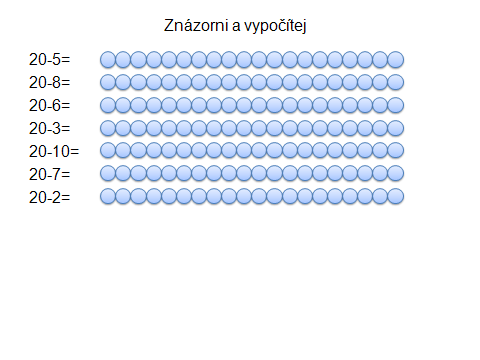 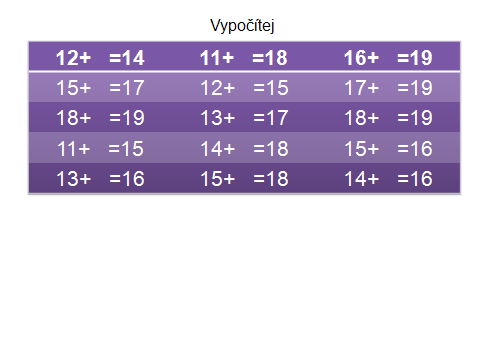 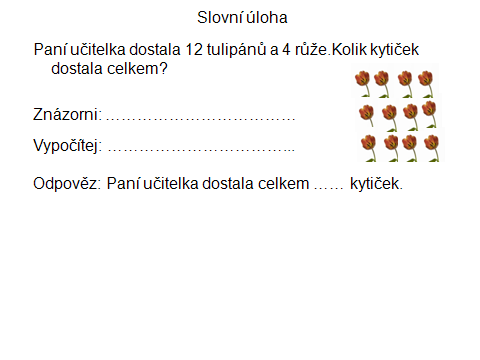 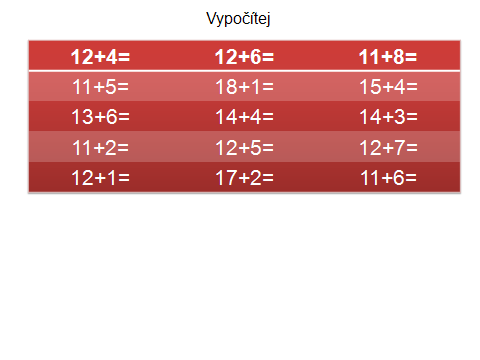 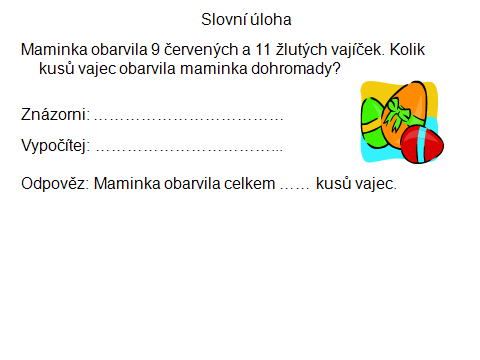 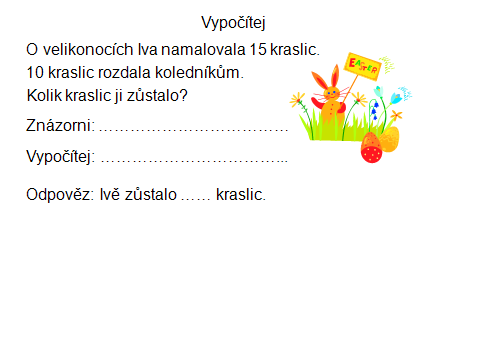 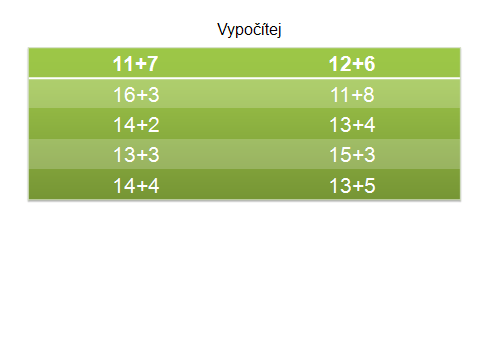 Malá inspirace pro velikonoční tvoření: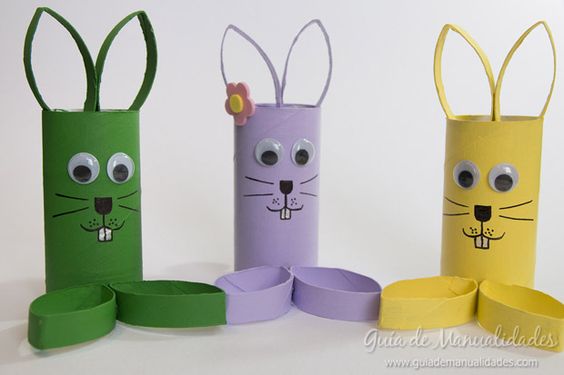 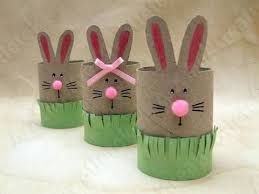 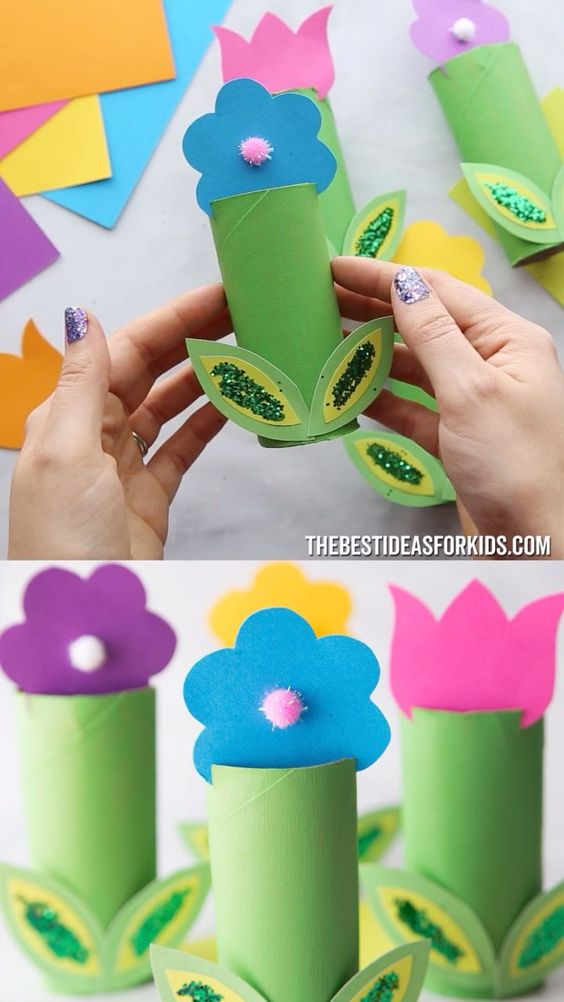 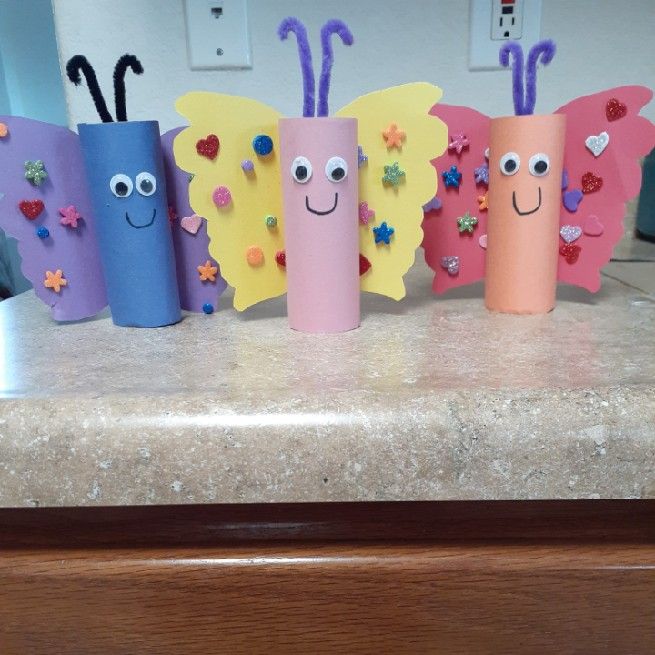 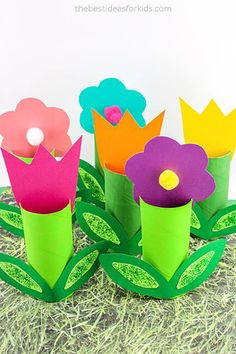 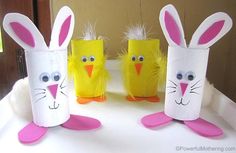 Přejeme klidné a slunečné dny. Vaše tř. učitelka Jarka a asistentka LenkaČÁST PRO ZÁJEMCE